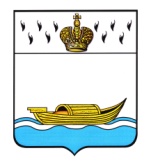 АДМИНИСТРАЦИЯВышневолоцкого городского округаРаспоряжениеот 17.05.2022                                                                                                № 677-рг. Вышний ВолочекО внесении изменений в состав межведомственной комиссии для оценки жилых помещений муниципального жилищного фонда Вышневолоцкого городского округаРуководствуясь Уставом Вышневолоцкого городского округа Тверской области, Положением о межведомственной комиссии для оценки жилых помещений муниципального жилищного фонда Вышневолоцкого городского округа, утвержденным постановлением Администрации Вышневолоцкого городского округа от 30.12.2019 № 27 (с изменениями от 14.02.2020 № 75), в связи с кадровыми изменениями:1. Внести в состав межведомственной комиссии для оценки жилых помещений муниципального жилищного фонда Вышневолоцкого городского округа, утвержденный распоряжением Администрации Вышневолоцкого городского округа от 02.12.2020 № 1871-р «О составе межведомственной комиссии для оценки жилых помещений муниципального жилищного фонда Вышневолоцкого городского округа» (с изменениями от 19.07.2021               № 1298-р) (далее комиссия) следующие изменения: 1.1. исключить из состава комиссии: - Прозорову Светлану Игорьевну - заместителя руководителя жилищного отдела Управления земельно-имущественных отношений и жилищной политики администрации Вышневолоцкого городского округа, секретаря комиссии; - Григорьеву Ольгу Сергеевну - руководителя жилищного отдела Управления земельно-имущественных отношений и жилищной политики администрации Вышневолоцкого городского округа, члена комиссии.1.2. включить в состав комиссии:- Уварову Марию Владимировну - главного специалиста жилищного отдела Управления земельно-имущественных отношений и жилищной политики администрации Вышневолоцкого городского округа, секретаря комиссии;- Прозорову Светлану Игорьевну - руководителя жилищного отдела Управления земельно-имущественных отношений и жилищной политики администрации Вышневолоцкого городского округа, члена комиссии.2. Контроль за исполнением настоящего распоряжения возложить на Заместителя Главы Администрации Вышневолоцкого городского округа Анисимову Е.И.3. Настоящее распоряжение вступает в силу со дня его принятия и подлежит размещению на официальном сайте муниципального образования Вышневолоцкий городской округ Тверской области в информационно-телекоммуникационной сети Интернет.Глава  Вышневолоцкого городского округа    	                                       Н.П. Рощина  